Шесть советов, которые помогут обеспечить безопасность в ИнтернетеСоблюдение правил поведения в цифровом пространстве является очень важным для сохранения вашей безопасности и безопасности вашей семьи в Интернете. Выполняйте следующие шесть основных правил для обеспечения защиты устройств, информации и членов семьи при подключении к Интернету.Защитите свой компьютерПостоянно обновляйте все программное обеспечение (включая веб-браузер), используя Центр обновления Microsoft.Установите законное антивирусное и антишпионское программное обеспечение, такое как Microsoft Security Essentials.Брандмауэр должен быть всегда включен.Установите на беспроводном маршрутизаторе защиту с помощью пароля.Не вставляйте неизвестные флеш-накопители (или USB-накопители) в свой компьютер. Если на них имеется вирус, этот вирус может заразить ваш компьютер.Прежде чем открывать вложение или переходить по ссылке, приведенной в сообщении электронной почты, мгновенном сообщении или в социальной сети, убедитесь, что отправитель действительно отправлял сообщение.Не переходите по ссылкам и не нажимайте кнопки во всплывающих сообщениях, которые кажутся подозрительными.Обеспечьте защиту секретной личной информацииПрежде чем вводить секретные сведения в веб-форме или на веб-странице, обратите внимание на наличие таких признаков, как адрес веб-страницы, начинающийся с префикса https и значка в виде закрытого замка () рядом с адресной строкой, который обозначает безопасное соединение.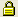 Никогда не предоставляйте секретные сведения (такие как номер счета или пароль) в ответе на сообщение электронной почты, мгновенное сообщение или социальной сети.Никогда не отвечайте на просьбы прислать деньги от «членов семьи», на предложения о сделке, которые слишком хороши, чтобы быть правдой, на сообщения о розыгрышах лотереи, в которых вы не участвовали, или другие мошеннические сообщения.Используйте надежные пароли и храните их в секрете.Придумайте пароли, представляющие собой длинные фразы или предложения и содержащие сочетание строчных, прописных букв, цифр и символов. Используйте на разных сайтах разные пароли, особенно на тех, где хранится финансовая информация.С помощью  средства проверки паролей узнайте, насколько надежными являются ваши пароли.Позаботьтесь о своей безопасности и репутации в ИнтернетеУзнайте, какая информация о вас существует в Интернете, а также периодически производите оценку найденных сведений. Создавайте себе положительную репутацию.Более безопасное использование социальных сетейОткройте пункт «Настройки» или «Параметры» в таких службах, как Facebook и Twitter, чтобы настроить список пользователей, которые могут просматривать ваш профиль или фотографии, помеченные вашим именем, контролировать способы поиска информации и добавления комментариев о вас, а также узнать, как можно заблокировать некоторых пользователей.Никогда не публикуйте информацию, которую вы не хотели бы видеть на доске объявлений.Подходите избирательно к предложениям дружбы. Периодически анализируйте, кто имеет доступ к вашим страницам, а также просматривайте информацию, которую эти пользователи публикуют о вас.Поговорите с детьми о безопасности в ИнтернетеЧтобы предпринять комплексные меры по обеспечению безопасности в Интернете, инструктируйте своих детей и контролируйте их действия в Интернете. Договоритесь о четких правилах просмотра веб-страниц и игр в Интернете, опираясь на зрелость ваших детей и семейные ценности. Обращайте внимание на то, чем занимаются ваши дети в Интернете и с кем они там общаются.